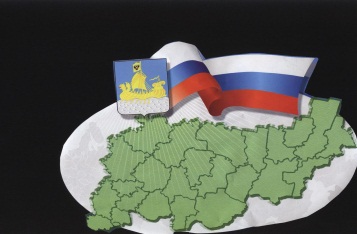                                                           ИНФОРМАЦИОННЫЙ БЮЛЛЕТЕНЬСодержаниеРешение Совета депутатов Сандогорского сельского поселения от 31.05.2018 № 98О внесении изменений в решение Совета депутатов Сандогорского сельского поселения от 22.12.2017 № 73 «О бюджете муниципального образования Сандогорское сельское поселение на 2018 год» …………………………1Постановление администрации Сандогорского сельского поселения от 21.05.2018 № 15-1О запрете купания в водоемах расположенных на территории Сандогорского сельского поселения в летний период 2018 года ……………………………………………………………………………………………………… 8*****СОВЕТ ДЕПУТАТОВ САНДОГОРСКОГО СЕЛЬСКОГО ПОСЕЛЕНИЯКОСТРОМСКОГО МУНИЦИПАЛЬНОГО РАЙОНА КОСТРОМСКОЙ ОБЛАСТИтретий созывР Е Ш Е Н И Еот 31 мая 2018 года № 98                                                                       с. СандогораРассмотрев бюджет Сандогорского сельского поселения на 2018 год,Совет депутатов Сандогорского сельского поселения РЕШИЛ:1. Увеличить доходную часть бюджета на 777 300,00 руб., за счет: увеличения налоговых доходов по сравнению с утвержденными показателями на 50 300,00 руб., увеличения доходов от безвозмездных поступлений в части межбюджетных трансфертов в сумме 125 000,00 руб., передаваемых бюджетам сельских поселений из бюджетов муниципальных районов, увеличения неналоговых доходов на 602 000,00 руб. Увеличить расходную часть бюджета на 810 060,00 руб.2. Внести в решение Совета депутатов муниципального образования Сандогорское сельское поселение № 73 от 22 декабря 2017 года «О бюджете муниципального образования Сандогорское сельское поселение на 2018 год» (ред. от 31.01.2018 № 78, от 28.02.2018 № 85, от 30.03.2018 № 89, от 30.04.2018 № 94), следующие изменения:п.1 Решения изложить в следующей редакции:«Утвердить бюджет муниципального образования Сандогорское сельское поселение Костромского муниципального района Костромской области на 2018 год по доходам в сумме 10 789 463,00 руб., в том числе: объем налоговых доходов в сумме 3 417 267,00 руб., объем неналоговых доходов в сумме 1 104 400,00 руб., объем безвозмездных поступлений от других бюджетов бюджетной системы Российской Федерации в сумме 6 267 796,00 руб., и расходам в сумме 11 015 546,00 руб.п.2 Решения изложить в следующей редакции:«Утвердить дефицит бюджета 2018 г. в сумме 226 083 руб.».3. Приложение № 3 «Объем поступления доходов в бюджет Сандогорского сельского поселения на 2018 год», Приложение № 4 «Ведомственная структура, распределение бюджетных ассигнований по разделам, подразделам, целевым статьям и видам расходов классификации расходов бюджета Сандогорского сельского поселения на 2018 год», Приложение 6  «Источники финансирования дефицита Сандогорского сельского поселения Костромского муниципального района Костромской области на 2018 год» изложить в новой редакции.4. Данное Решение Совета депутатов опубликовать в общественно-политическом издании «Депутатский вестник».5. Настоящее решение вступает в силу с момента его опубликования.Глава Сандогорского сельского поселенияКостромского муниципального районаКостромской области                                                                                А.А. НургазизовПриложение № 3 к решению Совета депутатовСандогорского сельского поселения от 31.05.2018 № 98Объем поступления доходов в бюджет Сандогорского сельского поселения на 2018 годПриложение № 4 к решению Совета депутатовСандогорского сельского поселения от 31.05.2018 № 98Ведомственная структура, распределение бюджетных ассигнований по разделам, подразделам, целевым статьям и видам расходов классификации расходов РФ бюджета Сандогорского сельского поселения на 2018 годПриложение № 6 к решению Совета депутатовСандогорского сельского поселения от 31.05.2018 № 98Источники финансирования дефицита Сандогорского сельского поселения Костромского муниципального района Костромской области на 2018 год***** АДМИНИСТРАЦИЯ САНДОГОРСКОГО СЕЛЬСКОГО ПОСЕЛЕНИЯКОСТРОМСКОГО МУНИЦИПАЛЬНОГО РАЙОНА КОСТРОМСКОЙ ОБЛАСТИП О С Т А Н О В Л Е Н И Еот 21 мая 2018 года № 15-1                                                                         с. СандогораВ соответствии со статьей 14 Федерального закона от 06.10.2003 № 131 – ФЗ «Об общих принципах организации местного самоуправления в Российской Федерации», Уставом Сандогорского сельского поселения Костромского муниципального района Костромской области в целях обеспечения безопасности, жизни и здоровья людей на водных объектах,администрация ПОСТАНОВЛЯЕТ:1. Запретить купание в водоемах расположенных на территории Сандогорского сельского поселения в летний период 2018 года.2. Рекомендовать руководителям предприятий, организаций, учреждений всех форм собственности расположенных на территории Сандогорского сельского поселения обеспечить проведение инструктажа среди работников и учащихся о запрете купания в реках и водоемах расположенных на территории Сандогорского сельского поселения.3. Специалисту администрации Сандогорского сельского поселения Беляеву В.Ю. организовать установку аншлагов около водоемов о запрете купания.4. Специалисту по социальной работе Медведевой В.В. проводить активную разъяснительную работу среди детей, подростков, молодежи о возможных последствиях купания в реках и водоемах, не оборудованных для отдыха на воде и не соответствующих санитарным нормам.5. Контроль за исполнением настоящего постановления оставляю за собой.6. Настоящее постановление вступает в силу со дня его официального опубликования в «Депутатском вестнике».Глава Сандогорскогосельского поселения                                                                                  А.А. НургазизовБюллетень выходит                                                              № 14  от  31 мая 2018 годас 1 июля 2006 годаУчредитель: Совет депутатов Сандогорского сельского поселения, Костромского муниципального района, Костромской области.                           Тираж  5 экз.  О внесении изменений в решение Совета депутатов Сандогорского сельского поселения от 22.12.2017 № 73 «О бюджете муниципального образования Сандогорское сельское поселение на 2018 год»Код дохода Наименование показателей доходовПлан доходов на 2018 год, руб., утв.31.05.2018Код дохода Наименование показателей доходовПлан доходов на 2018 год, руб., утв.31.05.2018Код дохода Наименование показателей доходовПлан доходов на 2018 год, руб., утв.31.05.2018Код дохода Наименование показателей доходовПлан доходов на 2018 год, руб., утв.31.05.20181 01 02000 01 0000 110Налог на доходы физических лиц1 648 6721 01 02010 01 0000 110Налог на доходы физических лиц с доходов, источником которых является налоговый агент, за исключением доходов, в отношении которых исчисление и уплата налога осуществляются в соответствии со статьями 227, 227.1 и 228 Налогового кодекса Российской Федерации1 637 3901 01 02020 01 0000 110Налог на доходы физических лиц с доходов, полученных от осуществления деятельности физическими лицами, зарегистрированными в качестве индивидуальных предпринимателей, нотариусов, занимающихся частной практикой, адвокатов, учредивших адвокатские кабинеты, и других лиц, занимающихся частной практикой в соответствии со статьей 227 Налогового кодекса Российской Федерации1 7001 01 02030 01 0000 110Налог на доходы физических лиц с доходов, полученных физическими лицами в соответствии со статьей 228 Налогового кодекса Российской Федерации7 3001 01 02040 01 0000 110Налог на доходы физических лиц в виде фиксированных авансовых платежей с доходов, полученных физическими лицами, являющимися иностранными гражданами, осуществляющими трудовую деятельность по найму на основании патента в соответствии со статьей 227.1 Налогового кодекса Российской Федерации2 2821 03 02000 01 0000 110Акцизы по подакцизным товарам (продукции), производимым на территории Российской Федерации427 7581 03 02230 01 0000 110Доходы от уплаты акцизов на дизельное топливо, подлежащие распределению между бюджетами субъектов Российской Федерации и местными бюджетами с учетом установленных дифференцированных нормативов отчислений в местные бюджеты159 5591 03 02240 01 0000 110Доходы от уплаты акцизов на моторные масла для дизельных и (или) карбюраторных (инжекторных) двигателей, подлежащие распределению между бюджетами субъектов Российской Федерации и местными бюджетами с учетом установленных дифференцированных нормативов отчислений в местные бюджеты1 2251 03 02250 01 0000 110 Доходы от уплаты акцизов на автомобильный бензин, подлежащие распределению между бюджетами субъектов Российской Федерации и местными бюджетами с учетом установленных дифференцированных нормативов отчислений в местные бюджеты291 6491 03 02260 01 0000 110Доходы от уплаты акцизов на прямогонный бензин, подлежащие распределению между бюджетами субъектов Российской Федерации и местными бюджетами с учетом установленных дифференцированных нормативов отчислений в местные бюджеты-24 6751 05 00000 00 0000 000НАЛОГИ НА СОВОКУПНЫЙ ДОХОД161 0001 05 01000 00 0000 110Налог, взимаемый в связи с применением упрощенной системы налогообложения151 0001 05 01011 01 0000 110Налог, взимаемый с налогоплательщиков, выбравших в качестве объекта налогообложения доходы85 0001 05 01021 01 0000 110Налог, взимаемый с налогоплательщиков, выбравших в качестве объекта налогообложения доходы, уменьшенные на величину расходов (в том числе минимальный налог, зачисляемый в бюджеты субъектов Российской Федерации)66 0001 05 03000 01 0000 110Единый сельскохозяйственный налог10 0001 05 03010 01 0000 110Единый сельскохозяйственный налог10 0001 06 00000 00 0000 000НАЛОГИ НА ИМУЩЕСТВО1 179 3371 06 01030 10 0000 110Налог на имущество физических лиц, взимаемый по ставкам, применяемым к объектам налогообложения, расположенным в границах сельских поселений160 0001 06 06000 00 0000 110Земельный налог1 019 3371 06 06033 10 0000 110Земельный налог с организаций, обладающих земельным участком, расположенным в границах сельских поселений539 3371 06 06043 10 0000 110Земельный налог с физических лиц, обладающих земельным участком, расположенным в границах сельских поселений480 0001 08 00000 00 0000 000ГОСУДАРСТВЕННАЯ ПОШЛИНА500,01 08 04020 01 1000 110Государственная пошлина за совершение нотариальных действий должностными лицами органов местного самоуправления, уполномоченными в соответствии с законодательными актами Российской Федерации на совершение нотариальных действий500ИТОГО НАЛОГОВЫЕ ДОХОДЫ3 417 2671 11 00000 00 0000 000ДОХОДЫ ОТ ИСПОЛЬЗОВАНИЯ ИМУЩЕСТВА, НАХОДЯЩЕГОСЯ В ГОСУДАРСТВЕННОЙ И МУНИЦИПАЛЬНОЙ СОБСТВЕННОСТИ464 4001 11 05000 00 0000 120   Доходы, получаемые в виде арендной либо иной платы за передачу в возмездное пользование государственного и муниципального имущества (за исключением имущества бюджетных и автономных учреждений, а также имущества государственных и муниципальных унитарных предприятий, в том числе казенных)106 0001 11 05035 10 0000 120Доходы от сдачи в аренду имущества, находящегося в оперативном управлении органов управления сельских поселений и созданных ими учреждений (за исключением имущества муниципальных бюджетных и автономных учреждений)18 0001 11 05075 10 0000 120 Доходы от сдачи в аренду имущества, составляющего казну сельских поселений (за исключением земельных участков)88 0001 11 09045 10 0000 120Прочие поступления от использования имущества, находящегося в собственности сельских поселений (за исключением имущества муниципальных бюджетных и автономных учреждений, а также имущества муниципальных унитарных предприятий, в том числе казенных)358 4001 13 00000 00 0000 000ДОХОДЫ ОТ ОКАЗАНИЯ ПЛАТНЫХ УСЛУГ (РАБОТ) И КОМПЕНСАЦИИ ЗАТРАТ  ГОСУДАРСТВА90 000,01 13 01000 00 0000 130Доходы от оказания платных услуг ( работ)90 0001 13 01995 10 0000 130Прочие доходы от оказания платных услуг (работ) получателями средств бюджетов сельских поселений60 0001 13 02065 10 0000 130Доходы, поступающие в порядке возмещения расходов, понесенных в связи с эксплуатацией имущества сельского поселения30 0001 14 00000 00 0000 000ДОХОДЫ ОТ ПРОДАЖИ МАТЕРИАЛЬНЫХ И НЕМАТЕРИАЛЬНЫХ АКТИВОВ550 0001 14 06025 10 0000 430 Доходы от продажи земельных участков, находящихся в собственности сельских поселений (за исключением земельных участков муниципальных бюджетных и автономных учреждений)550 000ИТОГО НЕНАЛОГОВЫЕ ДОХОДЫ1 104 400ИТОГО ДОХОДОВ4 521 6672 00 00000 00 0000 000БЕЗВОЗМЕЗДНЫЕ ПОСТУПЛЕНИЯ6 267 7962 02 00000 00 0000 000БЕЗВОЗМЕЗДНЫЕ ПОСТУПЛЕНИЯ ОТ ДРУГИХ БЮДЖЕТОВ БЮДЖЕТНОЙ СИСТЕМЫ РОССИЙСКОЙ ФЕДЕРАЦИИ6 235 6212 02 10000 00 0000 151Дотации бюджетам бюджетной системы Российской Федерации3 183 4302 02 15001 10 0000 151Дотации бюджетам сельских поселений на выравнивание бюджетной обеспеченности3 183 430Средства районного фонда финансовой поддержки2 525 430Средства областного фонда финансовой поддержки658 0002 02 15002 10 0000 151Дотации бюджетам сельских поселений на поддержку мер по обеспечению сбалансированности бюджетов02 02 20000 00 0000 151СУСИДИИ БЮДЖЕТАМ СУБЪЕКТОВ РФ И МУНИЦИПАЛЬНЫХ ОБРАЗОВАНИЙ (МЕЖБЮДЖЕТНЫЕ СУБСИДИИ) 1 840 4582 02 25555 10 0000 151Субсидиии бюджетам сельских поселений на поддержку государственных программ субъектов Российской Федерации и муниципальных программ формирования современной городской среды787 8252 02 25467 10 0000 151Субсидии бюджетам сельских поселений на обеспечение развития и укрепления материально-технической базы домов культуры в населенных пунктах с числом жителей до 50 тысяч человек1 052 6332 02 30000 00 0000 151Субвенции бюджетам бюджетной системы Российской Федерации61 9002 02 35118 10 0000 151Субвенции бюджетам сельских поселений на осуществление   первичного воинского учета на территориях ,где отсутствуют военные комиссариаты58 5002 02 30024 10 0000 151Субвенции бюджетам сельских поселений на выполнение передаваемых полномочий субъектов Российской Федерации.3 4002 02 40000 00 0000 151ИНЫЕ МЕЖБЮДЖЕТНЫЕ ТРАНСФЕРТЫ1 149 8332 02 40014 10 0000 151Межбюджетные трансферты, передаваемые бюджетам сельских поселений из бюджетов муниципальных районов на осуществление части полномочий по решению вопросов местного значения в соответствии с заключенными соглашениями1 149 833на разработку проектно-сметной документации и на устройство а/д к д/с за счет средств КМР20 000на разработку проектно-сметной документации и на устройство а/д к д/с за счет средств ОБ750 000Конкурс "Лучший работник культуры 2017 года"7 483на организацию зимнего содержания и ремонтных работ в отношении автомобильных дорог вне границ населенных пунктов в границах Костромского муниципального района 372 3502 07 05020 10 0000 180Поступления от денежных пожертвований, предоставляемых физическими лицами получателям средств бюджетов сельских поселений32 175ВСЕГО ДОХОДОВ10 789 463Код главного  администратораНаименованиеРаздел, ПодразделЦелевая статьяВид расходаСумма, руб.999Администрация Сандогорскогот сельского поселения Костромского муниципального района Костромской областиОбщегосударственные вопросы0100.3 367 328,00Функционирование высшего должностного лица субъекта Российской Федерации и муниципального образования0102.518 572,00Расходы на выплаты по оплате труда работников органов местного самоуправления0020000110.518 572,00Расходы на выплаты персоналу в целях обеспечения выполнения функций государственными (муниципальными) органами, казенными учреждениями, органами управления государственными внебюджетными фондами100518 572,00Функционирование Правительства РФ, высших исполнительных органов государственной  власти субъектов РФ, местных администраций0104.2 553 031,00Расходы на выплаты по оплате труда работников органов местного самоуправления0020000110.1 911 131,00Расходы на выплаты персоналу в целях обеспечения выполнения функций государственными (муниципальными) органами, казенными учреждениями, органами управления государственными внебюджетными фондами1001 911 131,00Расходы на обеспечение функций органов местного самоуправления0020000190.638 500,00Закупка товаров, работ и услуг для обеспечения государственных (муниципальных) нужд200544 593,00Иные бюджетные ассигнования80093 907,00Расходы на осуществление полномочий по составлению протоколов об административных правонарушениях0020072090.3 400,00Закупка товаров, работ и услуг для обеспечения государственных (муниципальных) нужд2003 400,00Резервные фонды0111.10 000,00Резервные фонды местных администраций0700020500.10 000,00Иные бюджетные ассигнования80010 000,00Другие общегосударственные вопросы0113.285 725,00Выполнение других обязательств государства0920020300.20 000,00Закупка товаров, работ и услуг для обеспечения государственных (муниципальных) нужд20020 000,00Межбюджетные трансферты бюджетам муниципальных районов из бюджетов поселений и межбюджетные трансферты поселениям из бюджетов муниципальных районов на осуществление части полномочий по решению вопросов местного значения в соответствии с заключенными соглашениями52100ДО600265 725,00Межбюджетные трансферты500265 725,00Национальная оборона0200.58 500,00Мобилизационная и вневойсковая подготовка0203.58 500,00Осуществление первичного воинского учета на территориях, где отсутствуют военные комиссариаты0020051180.58 500,00Расходы на выплаты персоналу в целях обеспечения выполнения функций государственными (муниципальными) органами, казенными учреждениями, органами управления государственными внебюджетными фондами10058 500,00Национальная безопасность и правоохранительная деятельность0300.59 500,00Защита населения и территории от  чрезвычайных ситуаций природного и техногенного характера, гражданская оборона0309.22 000,00Предупреждение и ликвидация последствий чрезвычайных ситуаций и стихийных бедствий природного и техногенного характера2180020100.22 000,00Закупка товаров, работ и услуг для обеспечения государственных (муниципальных) нужд20022 000,00Обеспечение пожарной безопасности0310.37 500,00Обеспечение пожарной безопасности2020026700.37 500,00Закупка товаров, работ и услуг для обеспечения государственных (муниципальных) нужд20037 500,00Национальная экономика0400.1 817 544,00Дорожное хозяйство (дорожные фонды)0409.1 733 114,00Содержание автомобильных дорог местного значения вне границ населенных пунктов сельских поселений в границах муниципального района за счет средств, поступивших из бюджета Костромского муниципального района, в соответствии с заключенными соглашениями3150020300412 350,00Закупка товаров, работ и услуг для обеспечения государственных (муниципальных) нужд200412 350,00Содержание автомобильных дорог местного значения сельского поселения3150020400123 006,00Закупка товаров, работ и услуг для обеспечения государственных (муниципальных) нужд200123 006,00Муниципальный дорожный фонд3150020500427 758,00Закупка товаров, работ и услуг для обеспечения государственных (муниципальных) нужд200427 758,00Расходы на проектирование, строительство, реконструкцию, капитальный ремонт и ремонт автомобильных дорог общего пользования местного значения с твердым покрытием до сельских населенных 31500S1060770 000,00Закупки товаров, работ и услуг для государственных (муниципальных) нужд200770 000,00Другие вопросы в области национальной экономики0412.84 430,00Мероприятия по землеустройству и землепользованию340002031010 000,00Закупка товаров, работ и услуг для обеспечения государственных (муниципальных) нужд20010 000,00Межбюджетные трансферты бюджетам муниципальных районов из бюджетов поселений и межбюджетные трансферты поселениям из бюджетов муниципальных районов на осуществление части полномочий по решению вопросов местного значения в соответствии с заключенными соглашениями52100Д060074 430,00Межбюджетные трансферты50074 430,00Жилищно-коммунальное хозяйство0500.1 609 000,00Жилищное хозяйство.0501164 000,00Мероприятия в области жилищного хозяйства360002041020 000,00Закупка товаров, работ и услуг для обеспечения государственных (муниципальных) нужд20020 000,00Капитальный ремонт муниципального жилищного фонда3600020420144 000,00Закупка товаров, работ и услуг для обеспечения государственных (муниципальных) нужд200144 000,00Коммунальное хозяйство0502.104 000,00Мероприятия в области коммунального хозяйства3610020510104 000,00Закупка товаров, работ и услуг для обеспечения государственных (муниципальных) нужд200104 000,00Благоустройство0503.1 341 000,00Уличное освещение6000020210203 000,00Закупка товаров, работ и услуг для обеспечения государственных (муниципальных) нужд200203 000,00Прочие мероприятия по благоустройству 600002024072 000,00Закупка товаров, работ и услуг для обеспечения государственных (муниципальных) нужд20072 000,00Реализация мероприятий муниципальных программ формирования современной городской среды79500L55501 033 825,00Закупка товаров, работ и услуг для обеспечения государственных (муниципальных) нужд2001 033 825,00Реализация мероприятий муниципальных программ за счет средств заинтересованных лиц795003100132 175,00Закупки товаров, работ и услуг для государственных (муниципальных) нужд20032 175,00Культура, кинематография0800.4 102 674,00Культура0801.4 102 674,00Расходы на обеспечение деятельности (оказание услуг) подведомственных учреждений – Учреждения культуры44000005902 945 936,00Расходы на выплаты персоналу в целях обеспечения выполнения функций государственными (муниципальными) органами, казенными учреждениями, органами управления государственными внебюджетными фондами1001 070 801,00Закупка товаров, работ и услуг для обеспечения государственных (муниципальных) нужд2001 778 428,00Иные бюджетные ассигнования80096 707,00Расходы на обеспечение развития и укрепления материально-технической базы домов культуры44000L46701 156 738,0Закупка товаров, работ и услуг для обеспечения государственных (муниципальных) нужд2001 156 738,0Социальная политика1000.1 000,00Пенсионное обеспечение1001.1 000,00Ежемесячная доплата к пенсиям лицам, замещавшим выборные должности50500831001 000,00Социальное обеспечение и иные выплаты населению3001 000,00ВСЕГО11 015 546,00КодНаименованиеСумма000 01 00 00 00 00 0000 000Источники внутреннего финансирования бюджета226 083000 01 05 00 00 00 0000 000Изменение остатков средств на счетах по учету средств бюджета226 083000 01 05 00 00 00 0000 500Увеличение остатков средств бюджетов-10 789 463000 01 05 02 00 00 0000 500Увеличение прочих остатков средств бюджетов-10 789 463000 01 05 02 01 00 0000 510Увеличение прочих остатков денежных средств бюджетов-10 789 463000 01 05 02 01 10 0000 510Увеличение прочих остатков денежных средств бюджетов сельских поселений-10 789 463000 01 05 00 00 00 0000 600Уменьшение остатков средств бюджетов11 015 546000 01 05 02 00 00 0000 600Уменьшение прочих остатков средств бюджетов11 015 546000 01 05 02 01 00 0000 610Уменьшение прочих остатков денежных средств бюджетов11 015 546000 01 05 02 01 10 0000 610Уменьшение прочих остатков денежных средств бюджетов сельских поселений11 015 546Итого226 083О запрете купания в водоемах расположенных на территории Сандогорского сельского поселения в летний период 2018 годаАдрес издательства:Костромская область,Костромской район, с.  Сандогора,ул. Молодежная д.7Контактный телефон669-336Ответственный за выпускИ.Б. Бондарева